 	  592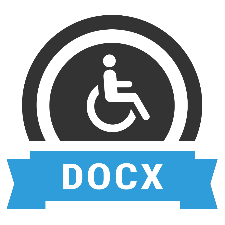 